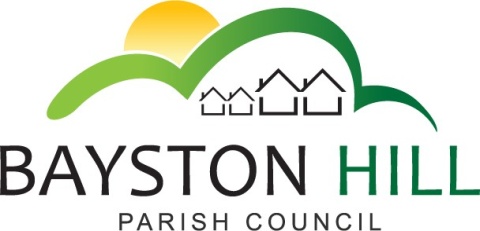 		 		 ‘protecting and improving the quality of life					              for all Bayston Hill residents’Clerk/RFO to the Council: Caroline HigginsChairman: Cllr Keith KeelParish Office  Lyth Hill Road                                                                            Bayston Hill                                                                            Shrewsbury                                                                                               Telephone/Fax: 01743 874651E-mail: baystonhillpc@hotmail.com                                     						   www.baystonhillparishcouncil.org.ukDear Councillor,You are summoned to attend a meeting of the Full Council on Monday 1 April 2019 at 7.00 p.m. in the Memorial Hall. Caroline HigginsCaroline Higgins						28 March 2019Clerk to the Council 						A G E N D A190.18/19 	TO RECEIVE APOLOGIES AND REASONS FOR ABSENCE191.18/19	DISCLOSABLE PECUNIARY INTEREST- Disclosure of any disclosable pecuniary interest in a matter to be discussed at the meeting and which is not included in the register of interests; Members are reminded that they are required to leave the room before the discussion and voting on matters in which they have a disclosable pecuniary interest.192.18/19 	PUBLIC SPEAKING/QUESTIONS AT COUNCIL MEETINGS – To allow members of the public the opportunity to speak on any item listed on the Agenda up to a maximum of 3 minutes; Shropshire Councillor’s report193.18/19	MINUTES - To confirm the accuracy of the minutes of the Full Council meeting held on Monday 18 March 2019.194.18/19	CHAIRMAN’S REPORT (Report attached)195.18/19	CLERK’S REPORT & MATTERS ARISING (Verbal report)Update on We Don’t Buy Crime Roll out and consider additional sessionsOutdoor gym updatePremises security, fees and chargesCorrespondence – Bus consultation from Shropshire CouncilMatters arising196.18/19	REVIEW OF GRIEVANCE & DISCIPLINARY PROCEDURES – To note and approve the final drafts of the following Policies, which will be sent to NALC for ratificationBullying and Harassment PolicyComplaints PolicyDisciplinary PolicyGrievance PolicyTo review and adopt the following draft protocol (deferred from 18 March meeting):Staff / Councillor Protocol197.18/19	ANNUAL REPORT – To review and approve content for Annual Report; to confirm arrangements for printing and distribution to parishioners, (draft reports attached where available, remainder to follow)198.18/19	PLANNING FOR ANNUAL PARISH MEETING – To note the correct date of 20 May 2019 and confirm arrangements for the evening199.18/19   NOTICEBOARD FOR LIBRARY – To consider donating materials for the construction by volunteers of an external noticeboard to be located outside the library to enable events and opening hours to be better advertised.  (Approximate cost £30)200.18/19	FOOTBALL PITCH RENOVATIONS – To consider proposals from suitably qualified contractors for summer pitch renovations201.18/19    INTERNAL AUDIT REPORT – To note the interim report attached and note the date of the final audit visit will be 23 April 2019202.18/19     	PAYMENTS FOR APPROVAL –To approve all payments becoming due (to follow)203.18/19	EXCLUSION OF THE PRESS AND PUBLIC - To pass a resolution to exclude the public under Public Bodies (Admission to Meetings) Act 1960 (S1(2)) and in accordance with the provisions of Schedule 12 of the Local Government Act 1972; so as to discuss the following confidential matters.204.18/19     CONFIDENTIAL QUOTATIONS - Football pitch renovations205.18/19     COMMUNITY AWARDS – To consider and assess nominations206.18/19     CONFIDENTIAL STAFF MATTERS – If any